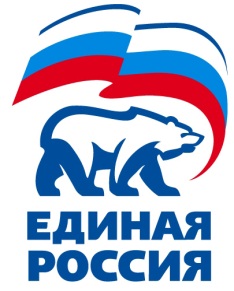     Руководитель  Местного исполнительного комитета                                             О.В.ЯкушеваГрафик приёма граждан кандидатами от Партии «Единая Россия»Мценского районного местного отделения Партии «ЕДИНАЯ РОССИЯ»  13 сентября 2016 годаГрафик приёма граждан кандидатами от Партии «Единая Россия»Мценского районного местного отделения Партии «ЕДИНАЯ РОССИЯ»  13 сентября 2016 годаГрафик приёма граждан кандидатами от Партии «Единая Россия»Мценского районного местного отделения Партии «ЕДИНАЯ РОССИЯ»  13 сентября 2016 годаГрафик приёма граждан кандидатами от Партии «Единая Россия»Мценского районного местного отделения Партии «ЕДИНАЯ РОССИЯ»  13 сентября 2016 годаГрафик приёма граждан кандидатами от Партии «Единая Россия»Мценского районного местного отделения Партии «ЕДИНАЯ РОССИЯ»  13 сентября 2016 годаГрафик приёма граждан кандидатами от Партии «Единая Россия»Мценского районного местного отделения Партии «ЕДИНАЯ РОССИЯ»  13 сентября 2016 года№ п/пФамилия, имя, отчество Должность, ведущего приёмМесто проведения приёмаДата проведения приёмаВремя проведения приёма1.Грачев Иван АлександровичГлава Мценского района, Секретарь Местного отделения Партии «ЕДИНАЯ РОССИЯ»  г.  Мценск  пл. Ленина, д.1 (администрация каб.1 общественная приёмная)13.09.2016 10.00-11.0011.30-12.302.Жернов Николай АлександровичГенеральный  директор ОАО «Агрофирма Мценская», кандидат в депутаты Орловского областного Совета народных депутатов по одномандатному избирательному округу № 15г.  Мценск ул. Ленина, д.17  (здание сельхоз отдела 2 этаж каб.№17)13.09.2016 время не уточнено3.Межнев Андрей МихайловичНачальник РООО администрации Мценского района, кандидат в депутаты Орловского областного Совета народных депутатов по спискамМценский район, с.Отрадинское  д. 18, корп.1 (здание школы)13.09.2016 11.00-13.00